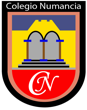 04 NOVIEMBRE RESPALDO CLASE ON LINE KINDER “C” de Lenguaje Estimado(a) apoderado(a):Junto con saludar, le enviamos el material de respaldo de la clase on line:https://view.genial.ly/60456aae5cb3e10d2935b995/presentation-lunes-8-de-marzoAtte.Coordinación Ciclo ParvularioColegio Numancia